St. Andrew’s College of Arts, Science and Commerce, Bandra-West, Mumbai-50XI SCIENCE ONLINE LECTURE SCHEDULE 08 MARCH TO 13 MARCH [2021]Please note: Due to XII STD Language Orals Preliminary Examination, XI STD Science students will not have French Lectures this week.CS students will have Ms. Joan CS-I lecture from 5:20 pm to 6:10 pm on Monday & Saturday.          Date: 07 MARCH 2021	    Vice-PrincipalDAYLECTURESLECTURESLECTURESLECTURESLECTURESLECTURESLECTURESDAY1ST12.30-1.202ND1.50- 2.403 RD3.10 -44 TH4.20 – 5.10Monday-08 ChemistryMs. PreetiPhysicsMr. Frederick BiologyMs.DeepaxiCS-2Ms. NishaIT Mr.SamirTuesday-09ChemistryMs. PreetiPhysicsMr. FrederickMathematicsMs.JenniferEnglishMs. KajaliWednesday-10EnglishMs. KajaliPhysicsMr. FrederickMathematicsMs.JenniferIT Mr.SamirThursday-11PUBLIC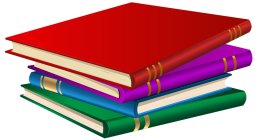 HOLIDAYFriday-12ChemistryMs. PreetiMathematicsMs.JenniferPhysicsMr. FrederickBiologyMs.DeepaxiSaturday-13EnglishMs. KajaliPhysicsMr. FrederickBiologyMs.Deepaxi CS-2Ms. Nisha IT Mr.Samir